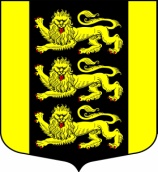 МЕСТНАЯ АДМИНИСТРАЦИЯ ВНУТРИГОРОДСКОГОМУНИЦИПАЛЬНОГО ОБРАЗОВАНИЯ САНКТ-ПЕТЕРБУРГА МУНИЦИПАЛЬНЫЙ ОКРУГ ГОРЕЛОВОул. Красносельское шоссе, 46, Санкт-Петербург, 198323, тел./факс: (812) 746-25-65, E-mail: ma@mogorelovo.ru ОКПО 79749184 ОГРН 1067847079882 ИНН/КПП 780311102/780701001ПОСТАНОВЛЕНИЕ19.09.2014  № 39                                                                                             Санкт-Петербург                             Об утверждении Порядка проведения антикоррупционной экспертизы муниципальных нормативных правовых актов Местной Администрации внутригородского муниципального образованияСанкт-Петербурга муниципальный округ Горелово и их проектов  Во исполнение статей Федеральных законов №273-ФЗ от 25.12.2008г. «О противодействии коррупции», №172-ФЗ от 17.07.2009г. «Об антикоррупционной экспертизе нормативных правовых актов и проектов нормативных правовых актов», Постановления Правительства Российской Федерации № 96 от 26.02.2010 г. «Об антикоррупционной экспертизе нормативных правовых актов и проектов нормативных правовых актов» и в целях организации деятельности Местной Администрации МО Горелово по предупреждению включения в нормативные правовые акты и их проекты положений, способствующих созданию условий для проявления коррупции, а также по выявлению и устранению таких положенийПОСТАНОВЛЯЮ:1. Утвердить Порядок проведения антикоррупционной экспертизы муниципальных нормативных правовых актов Местной Администрации внутригородского муниципального образования Санкт-Петербурга муниципальный округ Горелово и их проектов, согласно Приложению.2. Ведущему специалисту по кадрам и делопроизводству довести настоящий Порядок муниципальным служащим и разместить на сайте муниципального образования.3. Контроль за исполнением Постановления оставляю за собой.ИО Главы Местной Администрации                                                                        Д.А. Иванов